lMADONAS NOVADA PAŠVALDĪBA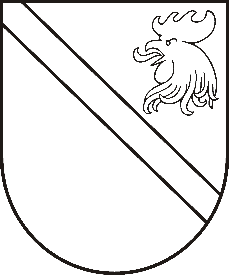 Reģ. Nr. 90000054572Saieta laukums 1, Madona, Madonas novads, LV-4801 t. 64860090, e-pasts: pasts@madona.lv ___________________________________________________________________________MADONAS NOVADA PAŠVALDĪBAS DOMESLĒMUMSMadonā2020.gada 31.martā									       Nr.107									       (protokols Nr.6, 11.p.)Par pašvaldības kustamās mantas - transportlīdzekļu atsavināšanu, pārdodot izsolē 	Madonas novada Praulienas pagasta pārvaldes grāmatvedības uzskaitē ir vairāki transporta līdzekļi, kas ir nolietojušies un nav nepieciešami pārvaldes funkciju veikšanai. 	Madonas novada Praulienas pagasta pārvalde iesaka transportlīdzekļus nodot atsavināšanai, pārdodot tos izsolē:Kravas ugunsdzēsēju, ZIL 431412, valsts reģistrācijas Nr.AV9230, reģ. apliecības Nr.AC0253236;	Traktors, JuMZ-6KL, valsts reģistrācijas Nr.T9176LA, reģ. apliecības Nr.A112396;	06.02.2020. ir veikta transportlīdzekļu novērtēšana (sauszemes transportlīdzekļu tehniskais eksperts A.Vārsbergs (sertifikāts AA Nr.408, derīgs līdz 29.01.2021.) tirgus cenas noteikšanai. Par vērtēšanu Praulienas pagasta pārvalde samaksāja EUR 60.50.Publiskas personas mantas atsavināšanas likuma 3.panta otrā daļa, paredz, ka publisku personu mantas atsavināšanas pamatveids ir mantas pārdošana izsolē. Saskaņā ar likuma 6.panta otro un trešo daļu atļauju atsavināt atvasinātas publiskas personas kustamo mantu dod attiecīgās atvasinātās publiskās personas lēmējinstitūcija vai tās noteikta institūcija. Lēmumā par atsavināšanu norāda atsavināšanas veidu.Pamatojoties uz Publiskas personas mantas atsavināšanas likuma 3.panta otro daļu,  6.panta otro daļu, 8.pantu, atklāti balsojot: PAR – 17 (Agris Lungevičs, Zigfrīds Gora, Ivars Miķelsons, Andrejs Ceļapīters, Artūrs Čačka, Andris Dombrovskis, Antra Gotlaufa, Artūrs Grandāns, Gunārs Ikaunieks, Valda Kļaviņa, Valentīns Rakstiņš, Andris Sakne, Rihards Saulītis, Inese Strode, Aleksandrs Šrubs, Gatis Teilis, Kaspars Udrass), PRET – NAV, ATTURAS – NAV,  Madonas novada pašvaldības dome NOLEMJ:Atsavināt – pārdot Madonas novada Praulienas pagasta pārvaldes kustamo mantu - transportlīdzekļus, rīkojot izsoli ar augšupejošu soli, un apstiprināt nosacīto cenu:Apstiprināt transportlīdzekļu izsoles noteikumus.Uzdot pašvaldības īpašuma atsavināšanas un izmantošanas komisijai organizēt kustamās mantas – transportlīdzekļu izsoli. Pielikumā: Izsoles noteikumi.Domes priekšsēdētājs								          A.LungevičsV.Gotlaufs 26440194  Nr.NosaukumsSākotnēja cena (EUR)Izsoles soli (EUR)Nodrošinājumanauda (EUR)1ZIL 431412 (AV9230)300,0010,0029.502JuMZ-6KL (T9176LA)760.0050,0076.00